Тема: «Подключичная артерия. Артерии верхней конечности. 
Топография ветвей. Подмышечная, плечевая, лучевая и локтевая артерии: их топография, ветви, проекция на наружные покровы. Ладонные (поверхностная и глубокая) артериальные дуги, артерии, их образующие. Топография и проекция их на поверхность ладони. Анастомозы между ветвями подключичной, подмышечной, плечевой и др. артериями верхней конечности».Дайте ответы на тестовые задания.1. ВЕТВЬЮ ПОДКЛЮЧИЧНОЙ АРТЕРИИ ПО ВЫХОДЕ ЕЕ ИЗ МЕЖЛЕСТНИЧНОГО ПРОМЕЖУТКА ЯВЛЯЕТСЯ: 1) поперечная артерия шеи; 2) реберно-шейный ствол; 3) надключичная артерия; 4) поверхностная шейная артерия; В МЕЖЛЕСТНИЧНОМ ПРОМЕЖУТКЕ ОТ ПОДКЛЮЧИЧНОЙ АРТЕРИИ ОТХОДИТ: 1) поверхностная шейная артерия; 2) надключичная артерия; 3) реберно-шейный ствол; 4) щито-шейный ствол; ЩИТОВИДНЫЕ АРТЕРИИ ОТХОДЯТ: 1) от щито-шейного ствола; 2) от позвоночной артерии; 3) от реберно-шейного ствола; 4) от поперечной артерии шеи; 4. ВЕТВЬЮ ГЛУБОКОЙ АРТЕРИИ ПЛЕЧА ЯВЛЯЕТСЯ: 1) верхняя локтевая артерия; 2) нижняя локтевая артерия; 3) нижняя локтевая коллатеральная артерия; 4) лучевая коллатеральная артерия; 5. ВЕТВЬ ПЛЕЧЕВОЙ АРТЕРИИ: 1) задняя артерия, огибающая плечевую кость; 2) передняя артерия, огибающая плечевую кость; 3) верхняя локтевая коллатеральная артерия; 4) возвратная лучевая артерия; Напишите, какими сосудами сформированы поверхностная и глубокая ладонная дуги. Укажите места начала подключичной, подмышечной и плечевой артерий.Укажите сосуды, кровоснабжающие головной мозг (к бассейнам каких крупных сосудов они относятся).Дайте названия указанным образованиям.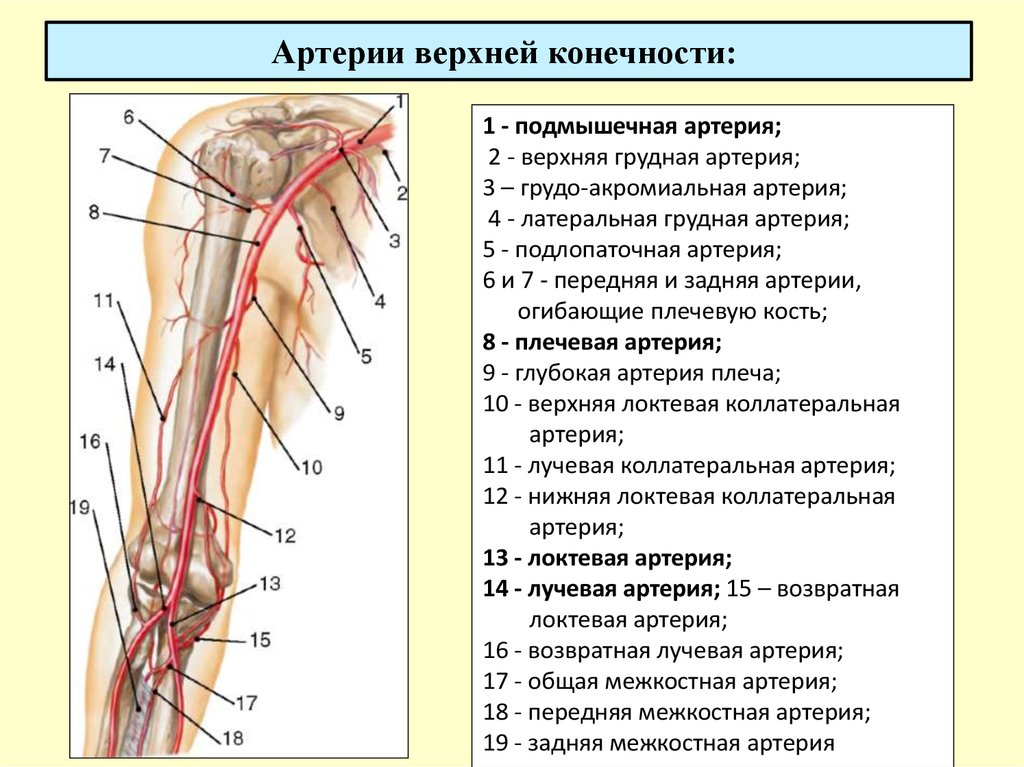 